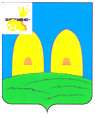 СОВЕТ ДЕПУТАТОВКИРИЛЛОВСКОГО СЕЛЬСКОГО ПОСЕЛЕНИЯРОСЛАВЛЬСКОГО РАЙОНА СМОЛЕНСКОЙ ОБЛАСТИРЕШЕНИЕот               06.12.2022 г.                                                                             № 23 О внесении изменений в Устав Кирилловского сельского поселения Рославльского района Смоленской областиПринято Советом депутатов Кирилловского сельского поселения Рославльского района Смоленской области 06.12.2022 г.В целях приведения Устава Кирилловского сельского поселения Рославльского района Смоленской области (в редакции решений Совета депутатов Кирилловского сельского поселения Рославльского района Смоленской области от 05.05.2006 № 12, от 13.10.2006  №  26, от 10.04.2007 № 12, от 05.12.2007 № 36, от 06.05.2008 № 9, от 20.04.2009 № 7, от 30.11.2009 № 25, от 07.07.2010 № 16, от 30.11.2011 № 28, от 17.05.2013 № 14, от 10.04.2014 
№ 9, от 27.01.2015 № 3, от 30.05.2017 № 12, от 23.10.2018 № 18, от 01.09.2020 № 16, от 25.08.2022 №14) в соответствие с федеральным и областным законодательством, Совет депутатов Кирилловского сельского поселения Рославльского района Смоленской областиР Е Ш И Л:1. Внести в Устав Кирилловского сельского поселения Рославльского района Смоленской области (в редакции решений Совета депутатов Кирилловского сельского поселения Рославльского района Смоленской области от 05.05.2006 № 12, от 13.10.2006  №  26, от 10.04.2007 № 12, от 05.12.2007 № 36, от 06.05.2008 № 9, от 20.04.2009 № 7, от 30.11.2009 № 25, от 07.07.2010 № 16, от 30.11.2011 № 28, от 17.05.2013 № 14, от 10.04.2014 
№ 9, от 27.01.2015 № 3, от 30.05.2017 № 12, от 23.10.2018 № 18, от 01.09.2020 № 16, от 25.08.2022 №14) следующие изменения:1) пункты 2, 10 части 3 статьи 21 признать утратившими силу;2) в абзаце втором части 3 статьи 23 слова «избирательную комиссию муниципального образования» заменить словами «избирательную комиссию, на которую решением избирательной комиссии Смоленской области возложено исполнение полномочий по подготовке и проведению выборов в органы местного самоуправления»;3) статью 29 признать утратившей силу.	2. Настоящее решение подлежит официальному опубликованию в газете «Рославльская правда» после его государственной регистрации в Управлении Министерства юстиции Российской Федерации по Смоленской области и вступает в силу с 1 января 2023 года. Глава муниципального образованияКирилловского сельского поселенияРославльского района Смоленской области                                Т.В.  Бондарева